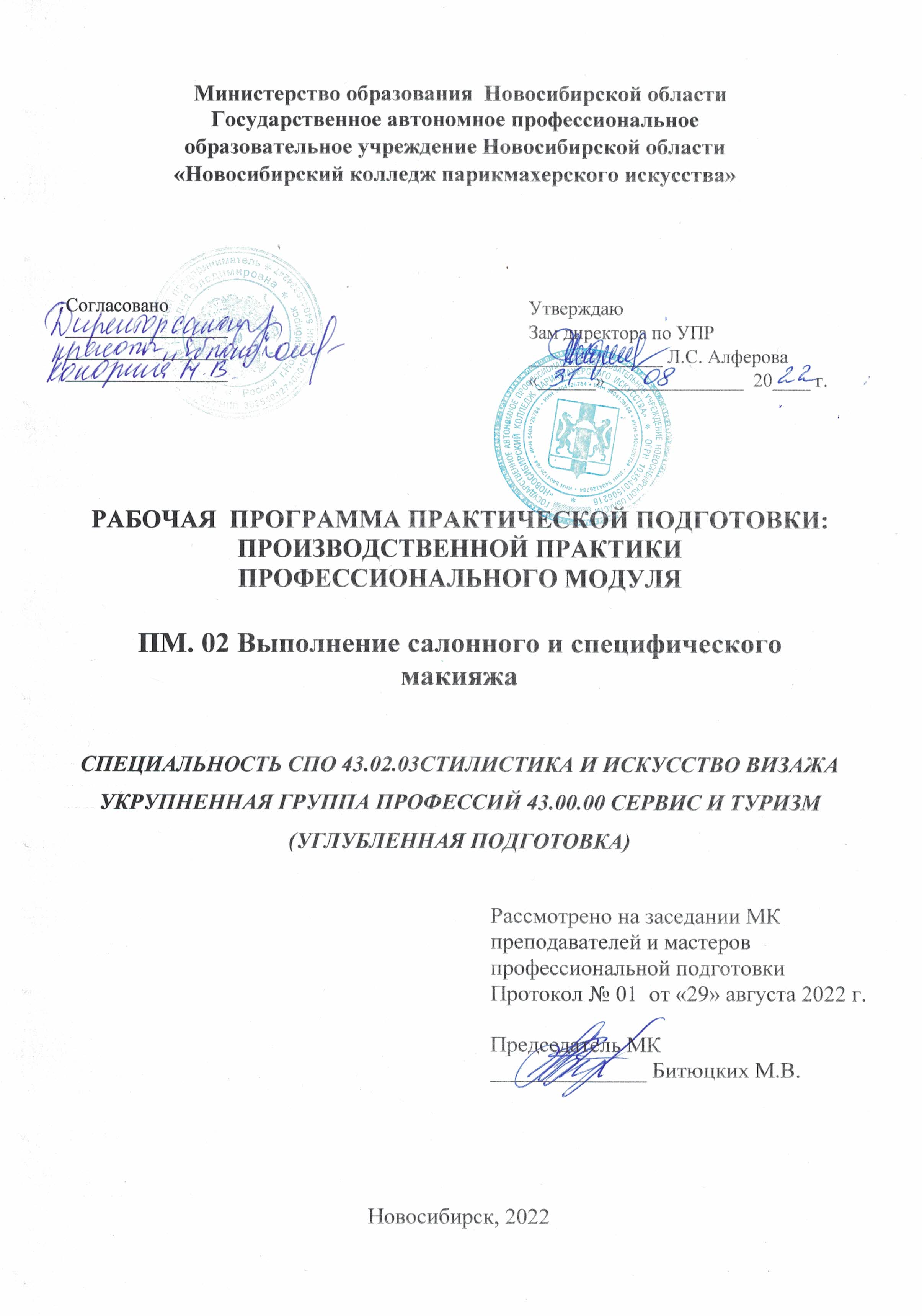 Программа практической подготовки: производственной практики разработана на основе Федерального государственного образовательного стандарта по специальности  среднего профессионального образования 43.02.03Стилистика и искусство визажа, учебного плана по специальности, рабочей программы профессионального модуля ПМ.02 Выполнение салонного и специфического макияжа, Положения о практической подготовке обучающихся, утвержденного приказом Министерства науки и высшего образования РФ и Министерства просвещения РФ от 05.08.2020 г. № 885/390.Организация-разработчик: ГАПОУ НСО «Новосибирский колледж парикмахерского искусства»Разработчики:Семахина М.А., мастер производственного обученияРассмотрена и рекомендована к утверждению на заседании методической комиссии преподавателей и мастеров профессиональной подготовки29.08.2022 г.   протокол № 1 ©  ГАПОУ НСО «Новосибирский колледж парикмахерского искусства», 2022СОДЕРЖАНИЕПАСПОРТ РАБОЧЕЙ ПРОГРАММЫ производственнойПРАКТИКИОбласть применения программыРабочая программа производственной практики является составной частью программы подготовки специалистов среднего звена, обеспечивающей реализацию Федерального государственного образовательного стандарта по специальности среднего профессионального образования43.02.03Стилистика и искусство визажа в части освоения вида деятельности (ВД): Выполнение салонного и специфического макияжаи соответствующих профессиональных компетенций (ПК): ПК 2.1. Организовывать подготовительные работы по обслуживанию заказчика.ПК 2.2. Выполнять салонный макияж.ПК 2.3. Выполнять специфический макияж.ПК 2.4. Выполнять грим для кино, театра и подиума.ПК 2.5. Оказывать консультационные услуги по выполнению макияжа в домашних условиях.ПК 2.6. Организовывать заключительные работы по обслуживанию заказчика.Производственная практика реализуется в рамках профессионального модуля ПМ.02 Выполнение салонного и специфического макияжа.Цели и задачи производственной практики:Цель - формирование у обучающихся профессиональных компетенций в условиях реального производства.Задачи: овладение студентами профессиональной деятельностью, развитие профессионального мышления;закрепление, углубление, расширение и систематизация знаний, закрепление практических навыков и умений, полученных при изучении профессионального модуля;проверка профессиональной готовности к самостоятельной трудовой деятельности выпускника.Количество часов на освоение рабочей программы производственной практики Всего 2 недели, 72 часа. РЕЗУЛЬТАТЫ ОСВОЕНИЯ ПРОИЗВОДСТВЕННОЙПРАКТИКИ В результате освоения производственной практики обучающийся должен:иметь практический опыт:организации подготовительных работ;выполнения салонного макияжа: дневного, офисного, свадебного, вечернего, возрастного, мужского, экспресс-макияжа;оказания консультационных услуг по выполнению макияжа в домашних условиях;выполнения специфического макияжа:акварельного, подиумного, ретро-макияжа, макияжа для фото, для рекламного образа;выполнения грима для кино, театра и подиума;осуществления коррекции услуги;уметь:организовывать рабочее место;организовывать подготовительные работы;пользоваться профессиональными инструментами;выполнять демакияж лица, салонный и специфический макияж, грим;осуществлять коррекцию услуги;а также развивать общие и профессиональные компетенции. СТРУКТУРА И СОДЕРЖАНИЕ ПРОИЗВОДСТВЕННОЙ ПРАКТИКИ ПП. 02 ПРОФЕССИОНАЛЬНОГО  МОДУЛЯ ПМ.02 ВЫПОЛНЕНИЕ САЛОННОГО И СПЕЦИФИЧЕСКОГО МАКИЯЖА УСЛОВИЯ РЕАЛИЗАЦИИ ПРОГРАММЫ ПРОИЗВОДСТВЕННОЙ ПРАКТИКИ Требования к минимальному материально-техническому обеспечению1. Оборудование: косметологическое кресло, пневматический стул для мастера, стул для посетителя, столик для профессиональных препаратов,  стол туалетный, тумбочка, зеркало,  раковина для мытья рук, сушуар, стерилизатор.2. Инструменты, приспособления, инвентарь:   	Инструменты, приспособления, принадлежности: инструменты для оказания услуг макияжа, индивидуальные лампы, стерилизатор, бактерицидная лампа, водонагреватель, полотенца, салфетки;инвентарь: одноразовые перчатки,  швабра–щетка.3. Средства обучения:	нормативные документы, учебная литература, справочники, журналы мод, средства наглядной информации (стенды, плакаты, фотографии), технические средства обучения (компьютер, DVD-проигрыватель, учебные диски).Информационное обеспечение учебной практикиОсновные источники:СП 2.1.3678-20 «Санитарно-эпидемиологические требования к эксплуатации помещений, зданий, сооружений, оборудования и транспорта, а также условиям деятельности хозяйствующих субъектов, осуществляющих продажу товаров, выполнение работ или оказание услуг». – Утв. постановлением Главного государственного санитарного врача РФ от 24.12.2020г. № 44 (рег. № 61953 от 30.12.2020). – URL: https://docs.cntd.ru/document/573275590  Денисова О.А. Технология визажа: учебник для студ. учр. СПО/ О.А. Денисова, Е.Г. Нагоркина. – М.: Изд. Академия, 2020. – 272с.  Остроумова, Е. Б. Основы косметологии. Макияж: учебное пособие для СПО / Е. Б. Остроумова. — 2-е изд., испр. и доп. — М.: Издательство Юрайт, 2018. — 176 с.   Дополнительные источники:1. Дрибноход  Ю.Ю. Косметология. Учебное пособие [Текст] / Ю.Ю. Дрибноход.- Ростов н/Д.: Феникс, 2018. – 798 с.Периодические издания:Журнал Долорес. Прически. Косметика. Мода: ежеквартальный журнал Союза парикмахеров и косметологов России [Текст]  / учредитель ООО «Издательский дом «Долорес»».  – URL: DOLORESlife - прически, стиль, модаЖурнал Kosmetik International: журнал о косметике и эстетической медицине. – 2018-2022. – URL:  http://beauty.net.ru/public/zhurnal_kosmetik_ international_/ Cabines Russie/Профессиональный журнал для косметологов, эстетистов. М.: ИД «Кабинет», 2022. – URL: http://www.cabines.ru/ Журнал «Парикмахер-стилист-визажист». - М.: ИД «Панорама» – URL: Журнал "Парикмахер-стилист-визажист" (panor.ru) Интернет-ресурсы:Бобби Браун. Макияж глаз. – URL: https://www.livelib.ru/selection/1463870-knigi-pro-makiyazhВечерний макияж - YouTubeЯ ВИЗАЖИСТ (beauty.net.ru) http://beauty.net.ru/vizage/Форум визажистов Make-up профессиональная косметика (pf-v.ru) http://pf-v.ruhttp://www.cosmopress.ru/periodical/lne.php Общие требования к организации образовательного процесса		Производственная практика проводится в учебно-производственных мастерских колледжа, лабораториях ресурсного центра или организациях индустрии красоты на основе договоров, заключаемых между колледжем и этими организациями.Производственная практика проводится концентрированно, после изучения междисциплинарного курса МДК 02.01. Искусство и технология макияжа и учебной практики. Продолжительность производственной практики для обучающихся не более 36 часов в неделю. По окончании производственной практики предусмотрен дифференцированный зачет.В течение всего периода практики на студентов распространяются: - правила внутреннего распорядка учебно-производственной мастерской,  колледжа, принимающей организации; - требования охраны труда; - трудовое законодательство Российской Федерации. Колледж контролирует реализацию программы и условия проведения производственной практики организациями, в том числе требования охраны труда, безопасности жизнедеятельности и пожарной безопасности в соответствии с правилами и нормами, в том числе отраслевыми.Кадровое обеспечение образовательного процессаОрганизацию и руководство производственной практикой осуществляют руководители практики от колледжа и от организации.Мастера производственного обучения, которые руководят  производственной практикой, должны иметь высшее образование или среднее специальное образование, соответствующее профилю профессионального модуля и опыт деятельности в организациях соответствующей профессиональной сферы. Мастера должны проходить стажировку в профильных организациях не реже одного раза в три года. Руководителями производственной практики от организации, как правило, назначаются специалисты организаций, имеющие высшее или среднее специальное профессиональное образование.КОНТРОЛЬ И ОЦЕНКА РЕЗУЛЬТАТОВ ОСВОЕНИЯ ПРОИЗВОДСТВЕННОЙ ПРАКТИКИ Результаты производственной практики определяются программой практики, разрабатываемой колледжем. 		Практика завершается дифференцированным зачетом при условии положительного аттестационного листа по практике руководителей практики от организации и колледжа об уровне освоения профессиональных компетенций; наличия положительной характеристики организации на обучающегося/студента по освоению общих компетенций в период прохождения практики; полноты и своевременности представления дневника практики и отчета о практике в соответствии с заданием на практику. Итоговая оценка за практику выставляется по 5–бальной системе и вносится в зачетную книжку.		Результаты прохождения практики представляются обучающимся/студентом в колледж и учитываются при прохождении государственной итоговой аттестации. Обучающиеся/студенты, не прошедшие практику или получившие отрицательную оценку, не допускаются к прохождению государственной итоговой аттестации.Формы и методы контроля и оценки результатов обучения позволяют проверять у обучающихся не только сформированность профессиональных компетенций, но и развитие общих компетенций и обеспечивающих их умений.стр.ПАСПОРТ РАБОЧЕЙ ПРОГРАММЫ Производственной ПРАКТИКИ………………………………………………………………………ПАСПОРТ РАБОЧЕЙ ПРОГРАММЫ Производственной ПРАКТИКИ………………………………………………………………………4РЕЗУЛЬТАТЫ ОСВОЕНИЯ производственной ПРАКТИКИ …….РЕЗУЛЬТАТЫ ОСВОЕНИЯ производственной ПРАКТИКИ …….5структура и содержаниепроизводственной ПРАКТИКИ..структура и содержаниепроизводственной ПРАКТИКИ..7УСЛОВИЯ РЕАЛИЗАЦИИ ПРОГРАММЫ производственной ПРАКТИКИ ………………………………………………………………..УСЛОВИЯ РЕАЛИЗАЦИИ ПРОГРАММЫ производственной ПРАКТИКИ ………………………………………………………………..9КОНТРОЛЬ И ОЦЕНКА РЕЗУЛЬТАТОВ ОСВОЕНИЯ производственной ПРАКТИКИ …………………………………КОНТРОЛЬ И ОЦЕНКА РЕЗУЛЬТАТОВ ОСВОЕНИЯ производственной ПРАКТИКИ …………………………………11Коды фор-мируемых ПК и ОКНаименование результата освоения практикиПК.2.1.Организовывать подготовительные работы по обслуживанию заказчика.ПК.2.2.Выполнять салонный макияж.ПК.2.3.Выполнять специфический макияж.ПК.2.4.Выполнять грим для кино, театра и подиума.ПК.2.5.Оказывать консультационные услуги по выполнению макияжа в домашних условиях.ПК.2.6.Организовывать заключительные работы по обслуживанию заказчика.ОК 1.Понимать сущность и социальную значимость своей будущей профессии, проявлять к ней устойчивый интерес.ОК 2. Организовывать собственную деятельность, определять методы и способы выполнения профессиональных задач, оценивать их эффективность и качество.ОК 3.Решать проблемы, оценивать риски и принимать решения в нестандартных ситуациях.ОК 4.Осуществлять поиск, анализ и оценку информации, необходимой для постановки и решения профессиональных задач, профессионального и личностного развития.ОК 5.Использовать информационно-коммуникационные технологии для совершенствования профессиональной деятельности.ОК 6.Работать в коллективе и команде, обеспечивать ее сплочение, эффективно общаться с коллегами, руководством, заказчиками.ОК 7.Ставить цели, мотивировать деятельность подчиненных, организовывать и контролировать их работу с принятием на себя ответственности за результат выполнения заданий.ОК 8.Самостоятельно определять задачи профессионального и личностного развития, заниматься самообразованием, осознанно планировать повышение квалификации.ОК 9.Быть готовым к смене технологий в профессиональной деятельностиКоды ПКНаименование вида работыСодержание работыСодержание работыОбъем часовПК 2.1, ПК 2.6Организации подготовительных работ для проведения макияжа. Выполнение дневного макияжа. Выполнение офисного макияжаОрганизация и выполнение подготовительных работ для выполнения макияжа – подбор инструментов и материалов, проведение дезинфекции и стерилизации контактной зоны, проведение контроля безопасности 6ПК 2.2, ПК 2.6Организации подготовительных работ для проведения макияжа. Выполнение дневного макияжа. Выполнение офисного макияжаОрганизация и выполнение подготовительных работ для выполнения макияжа – подбор инструментов и материалов, проведение дезинфекции и стерилизации контактной зоны, проведение контроля безопасности 6ПК 2.2, ПК 2.6Организации подготовительных работ для проведения макияжа. Выполнение дневного макияжа. Выполнение офисного макияжаВыполнение дневного макияжа  в соответствии с технологией6ПК 2.2, ПК 2.6Организации подготовительных работ для проведения макияжа. Выполнение дневного макияжа. Выполнение офисного макияжаВыполнение офисного макияжа  в соответствии с технологией6ПК 2.2, ПК 2.6Выполнение свадебного макияжа1.Выполнение свадебного макияжа в соответствии с технологией6ПК 2.2, ПК 2.6Выполнение вечернего макияжа1.Выполнение вечернего макияжа  в соответствии с технологией6ПК 2.2, ПК 2.6Выполнение возрастного макияжа. Выполнение мужского макияжа1.Выполнение возрастного макияжа  в соответствии с технологией6ПК 2.2, ПК 2.6Выполнение возрастного макияжа. Выполнение мужского макияжа2.Выполнение мужского макияжа  в соответствии с технологией6ПК 2.2, ПК 2.6Выполнение экспресс-макияжаОказание консультационных услуг по выполнению макияжа в домашних условиях1. Выполнение экспресс-макияжа  в соответствии с технологией6ПК 2.5Выполнение экспресс-макияжаОказание консультационных услуг по выполнению макияжа в домашних условиях2.Оказание консультационных услуг по выполнению макияжа в домашних условиях6ПК 2.2, ПК 2.6Выполнение акварельного макияжа1. Выполнение акварельного макияжа  в соответствии с технологией6ПК 2.3, ПК 2.6Выполнение подиумного макияжа1.Выполнение подиумного макияжа  в соответствии с технологией6ПК 2.3, ПК 2.6Выполнение ретро-макияжа2.Выполнение ретро-макияжа  в соответствии с технологией6ПК 2.3, ПК 2.6Выполнение макияжа для фото. Выполнение макияжа для   рекламного образа1.Выполнение макияжа для фото  в соответствии с технологией6ПК 2.3, ПК 2.6Выполнение макияжа для фото. Выполнение макияжа для   рекламного образа2.Выполнение макияжа для рекламного образа  в соответствии с технологией6ПК 2.4, ПК 2.6Выполнение грима для кино1.Выполнение грима для кино  в соответствии с технологией6ПК 2.4, ПК 2.6Выполнение грима для театра. Выполнение грима для подиума1.Выполнение грима для театра  в соответствии с технологией6ПК 2.4, ПК 2.6Выполнение грима для театра. Выполнение грима для подиума2.Выполнение грима для подиума  в соответствии с технологией6Дифференцированный зачет1.Выполнение салонного и специфического макияжа6ВсегоВсегоВсего72Сроки проведения  - 2 курс 4 семестр   23-24 недели                                                                                Сроки проведения  - 2 курс 4 семестр   23-24 недели                                                                                Сроки проведения  - 2 курс 4 семестр   23-24 недели                                                                                Результаты (освоенные профессиональные компетенции)Основные показатели оценки результатаФормы и методы контроля и оценкиПК 2.1. Организовать подготовительные работы по обслуживанию заказчикаПравильность выполнения подготовительных работ по обслуживанию клиентов в соответствии с должностными инструкциями и правиламинаблюдение и экспертная оценка во время выполнения   работ на производственной практикеПК 2.2. Выполнять салонный макияжТочность соблюдения правил техники безопасности  при выполнении    макияжа в соответствии с инструкциейнаблюдение и экспертная оценка во время выполнения   работ на производственной практикеПК 2.2. Выполнять салонный макияжПравильность подбора и соблюдения норм расхода препаратов, соблюдение времени, затрачиваемого  на выполнение работ в соответствии с инструкциейнаблюдение и экспертная оценка во время выполнения   работ на производственной практикеПК 2.2. Выполнять салонный макияжДемонстрация профессионального владения приемами   выполнения макияжа  в соответствии с инструкциейнаблюдение и экспертная оценка во время выполнения   работ на производственной практикеПК 2.2. Выполнять салонный макияжТочность соблюдения последовательности и правильность выполнениявсех   приемов    макияжанаблюдение и экспертная оценка во время выполнения   работ на производственной практикеПК 2.2. Выполнять салонный макияжПравильность выполнения и контроль всех видов   макияжа  в соответствии с инструкционно-технологическими картаминаблюдение и экспертная оценка во время выполнения   работ на производственной практикеПК 2.3. Выполнять специфический макияж Точность соблюдения правил техники безопасности  при выполнении  макияжа в соответствии с инструкциейнаблюдение и экспертная оценка во время выполнения   работ на производственной практикеэкспертная  оценка защиты выполнения технологической задачиПК 2.3. Выполнять специфический макияж Правильность подбора и соблюдения норм расхода препаратов, соблюдение времени, затрачиваемого  на выполнение работ в соответствии с инструкциейнаблюдение и экспертная оценка во время выполнения   работ на производственной практикеэкспертная  оценка защиты выполнения технологической задачиПК 2.3. Выполнять специфический макияж Демонстрация профессионального владения приемами   выполнения макияжа  в соответствии с инструкциейнаблюдение и экспертная оценка во время выполнения   работ на производственной практикеэкспертная  оценка защиты выполнения технологической задачиПК 2.3. Выполнять специфический макияж Точность соблюдения последовательности и правильность выполнения всех  приемов макияжанаблюдение и экспертная оценка во время выполнения   работ на производственной практикеэкспертная  оценка защиты выполнения технологической задачиПК 2.3. Выполнять специфический макияж Правильность выполнения и контроль всех видов   макияжа  в соответствии с инструкционно-технологическими картаминаблюдение и экспертная оценка во время выполнения   работ на производственной практикеэкспертная  оценка защиты выполнения технологической задачиПК 2.4. Выполнять грим для кино, театра и подиумаТочность соблюдения правил техники безопасности  при выполнении грима в соответствии с инструкциейнаблюдение и экспертная оценка во время выполнения   работ на производственной практикеэкспертная  оценка защиты выполнения технологической задачиПК 2.4. Выполнять грим для кино, театра и подиумаПравильность подбора и соблюдения норм расхода препаратов, соблюдение времени, затрачиваемого  на выполнение работ в соответствии с инструкциейнаблюдение и экспертная оценка во время выполнения   работ на производственной практикеэкспертная  оценка защиты выполнения технологической задачиПК 2.4. Выполнять грим для кино, театра и подиумаДемонстрация профессионального владения приемами   выполнения грима в соответствии с инструкциейнаблюдение и экспертная оценка во время выполнения   работ на производственной практикеэкспертная  оценка защиты выполнения технологической задачиПК 2.4. Выполнять грим для кино, театра и подиумаТочность соблюдения последовательности и правильность выполнения всех приемов гримированиянаблюдение и экспертная оценка во время выполнения   работ на производственной практикеэкспертная  оценка защиты выполнения технологической задачиПК 2.4. Выполнять грим для кино, театра и подиумаТочность выполнения и контроль всех видов  грима  в соответствии с инструкционно-технологическими картаминаблюдение и экспертная оценка во время выполнения   работ на производственной практикеэкспертная  оценка защиты выполнения технологической задачиПК 2.5. Оказывать консультационные услуги по выполнению макияжа в домашних условияхЯсность и аргументированность изложения информации о   современных способах выполнения макияжа в домашних условияхнаблюдение и экспертная оценка во время выполнения   работ на производственной практикеПК 2.6.  Организовать заключительные работы по обслуживанию заказчикаТочность соблюдения  очередности этапов выполнения заключительных работ по обслуживанию заказчиканаблюдение и экспертная оценка во время выполнения   работ на производственной практикеПК 2.6.  Организовать заключительные работы по обслуживанию заказчикаТочность соблюдения  критериев оценки работнаблюдение и экспертная оценка во время выполнения   работ на производственной практикеРезультаты (освоенные общие компетенции)Основные показатели оценки результатаФормы и методы контроля и оценкиОК 1. Понимать сущность и социальную значимость своей будущей профессии, проявлять к ней устойчивый интересДемонстрация понимания  сущности и социальной значимости своей будущей профессии, демонстрация интереса к будущей профессииУспешное прохождение учебной и производственной практикиУчастие в профессиональных конкурсах, в научно-практических конференциях, в социальных проектах, связанных с профессиейЭкспертное наблюдение и оценка при  выполнении работ на производственной практикеАнализ участия обучающихся во внеурочных мероприятиях, конкурсах, проектах связанных с профессиейОК 2. Организовывать собственную деятельность, определять методы и способы выполнения профессиональных задач, оценивать их эффективность и качество.Обоснование выбора и применения методов и способов решения профессиональных задач в области разработки технологических процессов; демонстрация эффективности и качества выполнения профессиональных задачУспешное прохождение учебной и производственной практикиУчастие во внутриколледжном  самоуправлении (по выбору)Экспертное наблюдение и оценка при  выполнении работ на производственной практикеАнализ отзывов о прохождении практики обучающимися (характеристик по практике)Анализ участия обучающихся в самоуправленииОК 3. Решать проблемы, оценивать риски и принимать решения в нестандартных ситуациях.Демонстрация профессиональной готовности:анализировать рабочую ситуацию, осуществлять текущий и итоговый контроль, оценку собственной деятельности, находить и применять способы коррекции, принимать технологические решения в стандартных и нестандартных ситуациях и нести за них ответственностьЭкспертное наблюдение и оценка при  выполнении работ на производственной практикеАнализ самоотчетов обучающихся по производственной практикеАнализ анкет обучающихсяОК 4. Осуществлять поиск, анализ и оценку информации, необходимой для постановки и решения профессиональных задач, профессионального и личностного развития.Нахождение и использование информации для эффективного выполнения профессиональных задач, профессионального и личностного развитияИспользование различных источников информации – профессиональная литература, интернет и др.Успешное участие в учебных проектах, научно-практических конференциях и др.Поиск литературы по каталогуРабота  с интернетом, электронными информационными ресурсамиЭкспертное наблюдение и оценка при  выполнении работ на производственной практикеОК 5. Использовать информационно-коммуникационные технологии для совершенствования профессиональной деятельности.Демонстрация навыков использования информационно-коммуникационных технологий (ИКТ) в профессиональной деятельности, готовности к применению ИКТ при подготовке электронных презентаций, защите рефератов, участии в научно-практических конференциях и др. Экспертное наблюдение и оценка демонстрации навыков использования ИКТАнализ результатов участия обучающихся в учебных проектах, научно-практических конференциях и др.Экспертное наблюдение и оценка при  выполнении работ на производственной практикеОК 6. Работать в коллективе и команде, обеспечивать ее сплочение, эффективно общаться с коллегами, руководством, заказчиками.Демонстрация коммуникативной готовности:к взаимодействию с обучающимися, преподавателями и мастерами в ходе обучения, с клиентами в ходе прохождения учебной и производственной практикЭкспертное наблюдение и оценка взаимодействия с преподавателями, мастерами п/о, одногруппниками  во время учебно-производственного процесса Экспертное наблюдение и оценка взаимодействия с руководством, коллегами и клиентами во время производственной практикиАнализ результатов участия во внеурочных мероприятиях – соревнованиях, конкурсах проф. мастерства и др.ОК 7. Ставить цели, мотивировать деятельность подчиненных, организовывать и контролировать их работу с принятием на себя ответственности за результат выполнения заданий.Демонстрация профессиональной готовности:ставить цели, мотивировать деятельность подчиненных, организовывать и контролировать их работу с принятием на себя ответственности за результат выполнения заданийЭкспертное наблюдение и оценка взаимодействия с преподавателями, мастерами п/о, одногруппниками  во время учебно-производственного процесса Экспертное наблюдение и оценка взаимодействия с руководством, коллегами и клиентами во время производственной практикиОК 8. Самостоятельно определять задачи профессионального и личностного развития, заниматься самообразованием, осознанно планировать повышение квалификации.Демонстрация профессиональной готовности:самостоятельно определять задачи профессионального и личностного развития, заниматься самообразованием, осознанно планировать повышение квалификацииУчастие в мастер-классах, семинарах, вебинарахЭкспертное наблюдение и оценка при  выполнении работ на производственной практикеАнализ отзывов о прохождении практики обучающимися (характеристик по практике)Анализ участия в мастер-классах, семинарах, вебинарахОК 9. Быть готовым к смене технологий в профессиональной деятельности.Демонстрация готовности к смене технологий в профессиональной деятельностиЭкспертное наблюдение и оценка при  выполнении работ на производственной практике